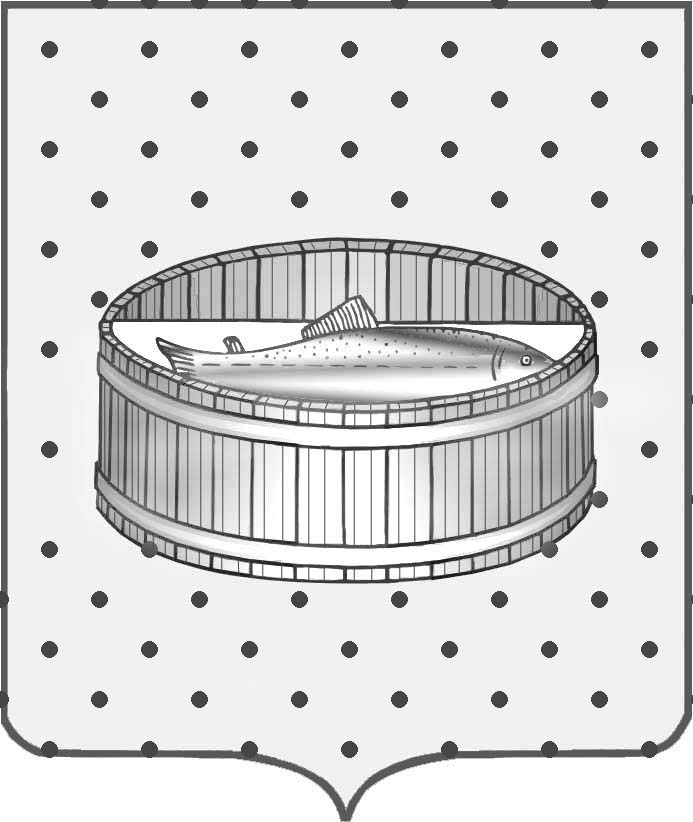 Ленинградская областьАдминистрацияЛужского муниципального районаПостановление	От  26 января 2016 г.  №  179	Об утверждении плана 	мероприятий по противодействию 	коррупции	в администрации 	Лужского муниципального района 	на 2016-2017 годы	В соответствии с Указом Президента Российской Федерации от
11.04.2014 № 226 «О Национальном плане противодействия коррупции на
2014-2015 годы» и в целях повышения эффективности деятельности
администрации Лужского муниципального района по профилактике
коррупционных        правонарушений,	      администрация Лужского муниципального района  п о с т а н о в л я е т:Утвердить план мероприятий по противодействию коррупции в администрации Лужского муниципального района на 2016-2017 годы (приложение).Контроль за исполнением постановления оставляю за собой.Настоящее постановление вступает в силу со дня подписания.Глава администрацииЛужского муниципального района					О.М. МалащенкоРазослано: зам. главы администрации – 5 экз., СМСиКР, прокуратура.УТВЕРЖДЕНпостановлением администрации Лужского муниципального районаот 26.01.2016 № 179 (приложение)ПЛАНмероприятий по противодействию коррупции в администрации Лужского муниципального района на 2016-2017 годы Разделы и пунктыМероприятияСрок исполненияОтветственные исполнители12341. Мероприятия  в области  правового регулирования и организационного обеспечения деятельности по противодействию коррупции1. Мероприятия  в области  правового регулирования и организационного обеспечения деятельности по противодействию коррупции1. Мероприятия  в области  правового регулирования и организационного обеспечения деятельности по противодействию коррупции1. Мероприятия  в области  правового регулирования и организационного обеспечения деятельности по противодействию коррупции1.1Приведение муниципальных правовых актов по вопросам противодействия коррупции в соответствие  с изменениями и дополнениями в законодательство Российской Федерации2016-2017 гг.Сектор муниципальной службы и кадровой работы1.2.Проведение антикоррупционной экспертизы: -проектов муниципальных  правовых актов администрации;- муниципальных  правовых актов администрации2016-2017 гг.Юридический отдел1.3.Обеспечение деятельности комиссии по соблюдению требований к  служебному поведению  муниципальных служащих администрации Лужского муниципального района Ленинградской области и урегулированию конфликта интересов2016-2017 гг.Комиссия по соблюдению требований к  служебному поведению  муниципальных служащих и урегулированию конфликта интересов1.4.Координация выполнения мероприятий, предусмотренных планом2016-2017 гг.Глава администрации1.5.Проведение заседаний комиссии по предупреждению и противодействию коррупции в администрации2016-2017 гг.Комиссия   по предупреждению и противодействию коррупции1.6.Участие в семинарах по вопросам противодействия коррупции2016-2017 гг.Сектор муниципальной службы и кадровой работы1.7.Разработка предложений по совершенствованию системы учета имущества, находящегося в собственности Лужского муниципального района  и его эффективному использованию2016-2017 гг.Комитет по управлению муниципальным имуществом1.8.Размещение проектов муниципальных нормативных правовых актов администрации Лужского муниципального района на официальном сайте Лужского муниципального района для проведения независимой антикоррупционной экспертизы2016-2017 гг.Общий отдел1.9.Проведение мониторингов реализации антикоррупционных мероприятий.Выработка новых профилактических мер по противодействию коррупции и повышению эффективности антикоррупционной деятельности2016-2017 гг.Комиссия   по предупреждению и противодействию коррупции Юридический отделСектор муниципальной службы и кадровой работы1.10.Обеспечение нормативно-правового закрепления механизмов реализации возлагаемых на должностное лицо, ответственное за работу по профилактике коррупционных и иных правонарушений функций2016-2017 гг.Сектор муниципальной службы и кадровой работы1.11.Организация правового просвещения граждан, поступающих на муниципальную службу, и муниципальных служащих  в следующих формах:-обязательный вводный тренинг для граждан;-регулярный тренинг для всех служащих не реже одного раза в год;-специализированный углубленный тренинг для служащих, в должностные обязанности которых входит противодействие коррупции;-специальный тренинг для всех служащих в случае существенных изменений законодательства в сфере противодействия коррупции, посвященный анализу правовых норм и подходам к их применению;-собеседование со служащими, увольняющимися с муниципальной службы2016-2017 гг.при поступлении на муниципальную службуне реже одного раза в гододин раз в кварталпо мере необходимости (внесении изменений)по мере необходимостиСектор муниципальной службы и кадровой работы1.12.Обеспечение качественного информационного наполнения и регулярного обновления раздела  на сайте администрации Лужского муниципального района  «НЕТ КОРРУПЦИИ»2016-2017 гг.Сектор муниципальной службы и кадровой работы1.13.Осуществление мониторинга выявленных в администрации Лужского муниципального района коррупционных правонарушений, случаев несоблюдения запретов, ограничений, требований к служебному поведению, ситуаций конфликта интересов, а также этически спорных ситуаций2016-2017 гг.Сектор муниципальной службы и кадровой работы1.14.Подготовку в соответствии компетенцией проектов нормативных правовых актов о противодействии коррупции2016-2017 гг.Сектор муниципальной службы и кадровой работы2. Мероприятия по формированию антикоррупционного сознания должностных лиц2. Мероприятия по формированию антикоррупционного сознания должностных лиц2. Мероприятия по формированию антикоррупционного сознания должностных лиц2. Мероприятия по формированию антикоррупционного сознания должностных лиц2.1.Представление муниципальными служащими  администрации Лужского муниципального района сведений о своих доходах, расходах, об имуществе и обязательствах имущественного характера, а также сведений о доходах, расходах, об имуществе и обязательствах имущественного характера своих супруги (супруга) и несовершеннолетних детейДо 30 апреля каждого годаМуниципальные служащие администрации2.2.Рассмотрение обращений граждан, замещавших в администрации должность муниципальной службы, включенную в перечень должностей, утвержденный нормативным правовым актом администрации, о даче согласия на замещение должности в коммерческой или некоммерческой организации либо на выполнение работы на условиях гражданско-правового договора в коммерческой или некоммерческой организации, если отдельные функции по управлению этой организацией входили в его должностные (служебные) обязанности, до истечения двух лет со дня увольнения с муниципальной службыПо мере поступленияКомиссия по соблюдению требований к  служебному поведению  муниципальных служащих и урегулированию конфликта интересов2.3.Рассмотрение уведомлений:- о фактах обращения в целях склонения муниципальных служащих администрации к совершению коррупционных правонарушений;- уведомлений  о возникновении личной заинтересованности при исполнении должностных обязанностей, которая приводит или может привести к конфликту интересовПо мере поступленияКомиссия по соблюдению требований к  служебному поведению  муниципальных служащих и урегулированию конфликта интересов2.4.Проведение проверок в установленном порядке и применение соответствующих мер юридической ответственности по каждому случаю несоблюдения ограничений, запретов и неисполнения обязанностей, установленных в целях  противодействия коррупции, нарушения ограничений, касающихся муниципальных служащихПри установлении факта несоблюденияГлава администрацииКомиссия по соблюдению требований к  служебному поведению  муниципальных служащих и урегулированию конфликта интересовСектор муниципальной службы и кадровой работы2.5.Проведение совещаний для муниципальных служащих по разъяснению требований к служебному поведению  и служебной этике, вопросов административной и уголовной ответственности  за коррупционные правонарушения и преступления2016-2017гг.Сектор муниципальной службы и кадровой работы2.6.Организация проведения курсов повышения квалификации муниципальных служащих в сфере противодействия коррупции, в должностные обязанности которых входят данные функции2016-2017гг.Сектор муниципальной службы и кадровой работы2.7.Проведение анализа обращений граждан и организаций, содержащих информацию о коррупционных проявлениях, в целях разработки мер по повышению эффективности деятельности администрации в сфере противодействия коррупции2016-2017гг.Комиссия   по предупреждению и противодействию коррупцииОбщий отделСектор муниципальной службы и кадровой работы2.8.Проведение оценок коррупционных рисков, возникающих при реализации полномочий администрации, внесение уточнений в перечни должностей муниципальной службы, замещение которых связано с коррупционными рисками2016-2017гг.Комиссия   по предупреждению и противодействию коррупцииСектор муниципальной службы и кадровой работы2.9.Доведение до муниципальных служащих положений законодательства Российской Федерации о противодействии коррупции, в том числе об установлении наказания за коммерческий подкуп, получение и дачу взятки, посредничество во взяточничестве в виде штрафов, кратных сумме коммерческого подкупа или взятки, об увольнении в связи с утратой доверия, о порядке проверки сведений, представляемых указанными лицами в соответствии с законодательством Российской Федерации о противодействии коррупции2016-2017гг.Сектор муниципальной службы и кадровой работы2.10.Осуществление комплекса организационных, разъяснительных и иных мер по соблюдению муниципальными ограничений, запретов и по исполнению обязанностей, установленных в целях противодействия коррупции, в том числе ограничений, касающихся получения подарков2016-2017гг.Главаадминистрации,Комитет по управлению муниципальным имуществомСектор муниципальной службы и кадровой работы2.11.Проведение мероприятий по формированию в администрации и подведомственных организациях негативного отношения к дарению подарков указанным выше лицам и служащим в связи с их должностным положением или в связи с исполнением ими служебных обязанностей2016-2017гг.Руководители отраслевых (функциональных) подразделенийадминистрации2.12.Осуществление (в порядке, предусмотренном нормативными правовыми актами Российской Федерации) проверки по каждому случаю несоблюдения муниципальными служащими ограничений, запретов и неисполнения обязанностей, установленных в целях противодействия коррупции, нарушения ограничений, касающихся получения подарков, и порядка сдачи подарка и применения соответствующих мер юридической ответственности2016-2017гг. Глава администрацииСектор муниципальной службы и кадровой работы2.13.Разработку и осуществление (с учетом положений международных актов в области противодействия коррупции о криминализации обещания дачи взятки или получения взятки и предложения дачи взятки или получения взятки и опыта иностранных государств) комплекса организационных, разъяснительных и иных мер по недопущению поведения, которое может восприниматься окружающими как обещание или предложение дачи взятки либо как согласие принять взятку или как просьба о даче взятки2016-2017гг.Руководители отраслевых (функциональных) подразделенийадминистрации2.14.Организация проведенияпроверок достоверности и полнотысведений, представляемыхгражданами, претендующимина замещение должностей муниципальной  службы,и муниципальными служащимиПо мере поступления письменной информацииСектор муниципальной службы икадровой работы2.15.Организация проведения проверок соблюдения гражданами,претендующими на замещение муниципальных должностей, лицами замещающими должности муниципальной службы требований, ограничений и запретов установлен-ных нормами Федерального закона от 02.03.2007 № 25-ФЗ «О муниципальной службе вРоссийской Федерации», Федерального закона от 25.12.2008№ 273-ФЗ «О противодействии коррупции» и других федеральных законов2016-2017 гг.Сектор муниципальной службы икадровой работы3. Мероприятия по информированию  населения3. Мероприятия по информированию  населения3. Мероприятия по информированию  населения3. Мероприятия по информированию  населения3.1.Совершенствование методов организации доступности информации о деятельности администрации Лужского муниципального района для юридических лиц и населения:-размещение на официальном сайте администрации: информации о полномочиях администрации, о задачах и функциях отраслевых органов администрации; - информации о  порядке и условиях оказания муниципальных услуг населению2016-2017 гг.Руководители отраслевых  (функциональных)подразделенийадминистрации,отдел информационных технологий3.2.Размещение в средствах массовой информации и в сети «Интернет» принимаемых муниципальных правовых актов по противодействию коррупции2016-2017 гг.Сектор  муниципальнойслужбы икадровой работы отдел информационных технологий3.3.Размещение в средствах массовой информации и на официальном сайте Лужского муниципального района сведений о поступлении и прохождении муниципальной службы в администрации Лужского муниципального района2016-2017 гг.Сектор муниципальнойслужбы икадровой работы отдел информационных технологий3.4.Размещение  в информационно-телекоммуникационной сети "Интернет" на официальном сайте  администрации Лужского муниципального района сведений о доходах, расходах, об имуществе и обязательствах имущественного характера муниципальных служащих администрации Лужского муниципального района, их супругов и несовершеннолетних детейежегодно обновляются в течение 14 рабочих дней со дня истечения срока,установленного для их подачиСектормуниципальнойслужбы икадровой работы отделинформационных технологий3.5.Предоставление сведений о доходах, расходах, об имуществе и обязательствах имущественного характера муниципальных служащих администрации Лужского муниципального района, их супругов и несовершеннолетних детей общероссийским средствам массовой информации для опубликования в связи с их запросами, если федеральными законами не установлен иной порядок размещения указанных сведений и (или) их предоставления общероссийским средствам массовой информации для опубликованияв течение семи рабочих дней со дня поступления запроса от общероссийского средства массовой информации, если запрашиваемые сведения отсутствуют на официальном сайтеСектор   муниципальной службы и кадровой работы 